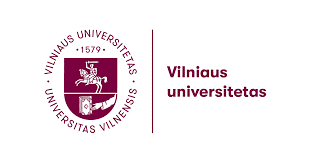 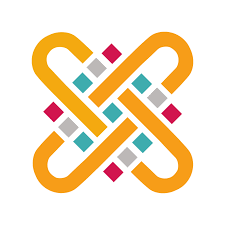 Nurturing Critical Minds: Interdisciplinary Perspectives in Education and the Workforce27 – 28 June 2024Vilnius, LithuaniaProgrammePlace:  Domus Philologiae, Faculty of Philology, Universiteto g. 5, VilniusThursday, 27 June 2024Parallel Panel SessionsFriday, 28 June 2024Parallel Panel Sessions8.30 – 9.00RegistrationPlace: Writers’ Hall, Domus Philologiae, Faculty of Philology9.00 – 9.30Conference OpeningPlace: Krėvės Auditorium 118, Domus Philologiae, Faculty of PhilologyPro-Rector for PartnershipsDr Artūras VASILIAUSKASDean of the Faculty of Philology
Prof. Dr Mindaugas KVIETKAUSKASAmbassador Extraordinary and Plenipotentiary of the Hellenic Republic to the Republic of LithuaniaEmbassy of Greece in VilniusProf. Dr Vilija TARGAMADZĖVice-Head of the Department of Psychology, Head of the Laboratory of Cognitive Science, University of Western MacedoniaProf. Dr Dimitris PNEVMATIKOSKeynote ForumChair - Roma KRIAUČIŪNIENĖPlace: Krėvės Auditorium 118, Domus Philologiae, Faculty of PhilologyKeynote ForumChair - Roma KRIAUČIŪNIENĖPlace: Krėvės Auditorium 118, Domus Philologiae, Faculty of Philology9.30 – 10.15Assoc. Prof. Dr Sandra KAIRĖ (Vilnius University, Lithuania)  Critical Thinking for Education in the Anthropocene: What to Expect?10.15 – 11.00Assoc. Prof. Dr Daiva PENKAUSKIENĖ (Mykolas Romeris University, Lithuania)   Concept and Context of Critical Thinking in Higher Education11.00 – 11.15Coffee/Tea BreakKeynote ForumChair - Roma KRIAUČIŪNIENĖPlace: Krėvės Auditorium 118, Domus Philologiae, Faculty of PhilologyKeynote ForumChair - Roma KRIAUČIŪNIENĖPlace: Krėvės Auditorium 118, Domus Philologiae, Faculty of Philology11.15 – 12.00Prof. Dr Dimitris PNEVMATIKOS (University of Western Macedonia, Greece) Creating Critical Thinking Professionals: Challenges for Higher Education and Strategies for Enhancing Critical Thinking12.00 – 12.45Assoc. Prof. Dr Luis SEBASTIÃO (University of Evora, Portugal)   How Critical is Critical Thinking?12.45 – 14.00Lunch BreakPanel Session 1Critical Thinking Development in Teacher Training Programmes Chair: Simona KONTRIMIENĖCo-chair:  Daiva PENKAUSKIENĖPlace: Room A9Domus Philologiae, Faculty of PhilologyPanel Session 2Critical Thinking Development in the Studies of Medicine Chair: Karolis AŽUKAITIS  Co-chair:  Agnė JAKAVONYTĖ-AKSTINIENĖPlace: Room 122Domus Philologiae, Faculty of PhilologyPanel Session 3Critical Thinking Development in the Studies of Economics  Chair: Julija SAVICKĖPlace: Room 114Domus Philologiae, Faculty of Philology 14.00 – 14.05Chair’s introductionChair’s introductionChair’s introduction14.05 –     15.30Session Keynote speechDaiva PENKAUSKIENĖ(Mykolas Romeris University, Lithuania)Co-authors: Aistė DIRŽYTĖ, Valdonė INDRAŠIENĖ, Violeta JEGELEVIČIENĖ, Odeta MERFELDAITĖ, Jolanta PIVORIENĖ, Asta RAILIENĖ & Justinas SADAUSKASThe Role of Perceived Importance of Critical Thinking Skills and Self-reported Critical Thinking Skills for Work EngagementFilipa TIRAPICOS(University of Evora, Portugal)Co-authors: Hugo REBELO, Luís SEBASTIÃO & Rita PAYAN-CARREIRAHard Skills vs Soft Skills: Cross-Perspectives of Trainers, Employers and TraineesPanagiota CHRISTODOULOU & Anastasios PAPANIKOLAOU(University of Western Macedonia, Greece)Critical Reflections: Student Teachers' Critical Thinking Competencies in the Context of Education for Sustainable Development (online)Daiva JAKAVONYTĖ-STAŠKUVIENĖ, Jolita KUDINOVIENĖ(Vytautas Magnus University, Lithuania)Action Research-Based Practice as a Basis for Developing Critical Thinking in Primary School PupilsRūta PETKUTĖ(Kaunas University of Technology, Lithuania) Are Contemporary Universities Venues for Critical Thought? Conceptual and Empirical InsightsSession Keynote speech Karolis AŽUKAITIS   (Vilnius University, Lithuania)Critical Thinking as an Essential Skill of Physicians in Training Agnė JAKAVONYTĖ-AKSTINIENĖ(Vilnius University, Lithuania)Nurturing Critical Thinking in Nursing: How to Nurture and Develop Critical Thinking in a Nursing Student Rita PAYAN-CARREIRA (University of Evora, Portugal)Advancing Clinical Excellence: Nurturing Critical Thinking Skills in Medical EducationIndrė ČERGELYTĖ-PODGRUŠIENĖ (Vilnius University, Lithuania)The Importance of Critical Thinking in the Development of Practical Skills in Nursing Students  Rita PAYAN-CARREIRA, Ruben SILVA, Hugo REBELO & Luis SEBASTIÃO(University of Evora, Portugal)Participatory Co-design of Critical Thinking Blended Interventions: Bringing the Workplace into the Classroom  Session Keynote speechTom HASHIMOTO(Vilnius University, Lithuania;Lublin University of Technology, Poland)Can We Teach Economic Ethics to AI?  (online)Gerda Ana MELNIK-LEROY(Vilnius University, Lithuania)Co-authors: Giedrė DZEMYDAITĖ, Linas AIDOKAS, Gintautas DZEMYDA, Virginijus MARCINKEVIČIUS, Danguolė MELNIKIENĖ & Ana USOVAITĖCognitive STATS: An E-Platform for Advancing Statistical Literacy and Critical Thinking Skills (online)Giedrė DZEMYDAITĖ(Vilnius University, Lithuania)Co-authors: Gerda Ana MELNIK-LEROY, Linas AIDOKAS, Gintautas DZEMYDA, Virginijus MARCINKEVIČIUS, Danguolė MELNIKIENĖ & Ana USOVAITĖIs My Visualization Better Than Yours? Analyzing Factors Modulating Exponential Growth Bias in Graphs Tomas KARPAVIČIUS(Vilnius University, Lithuania)The Ethical Economist: Integrating Justice and Equity into Economic DecisionsTahmineh KHALILI(Hakim Sabzevari University, Iran)Co-authors: Saeed KETABI, Dimitris PNEVMATIKOS & Dariush Nejad Ansari MAHABADIDevelopment of Critical Thinking, Creativity and L2 Reading through Online Group Problem-Solving Tasks for Undergraduates of Finance  (online)15.30 – 15.45Coffee/Tea BreakCoffee/Tea BreakCoffee/Tea BreakPanel Session 1(continued)Critical Thinking Development in Teacher Training Programmes Chair: Simona KONTRIMIENĖCo-chair:  Daiva PENKAUSKIENĖPlace: Room A9Domus Philologiae, Faculty of PhilologyPanel Session 2(continued)Critical Thinking Development in the Studies of Medicine Chair: Karolis AŽUKAITIS  Co-chair:  Agnė JAKAVONYTĖ-AKSTINIENĖPlace: Room 122Domus Philologiae, Faculty of PhilologyWORKSHOPKMDD Discussion session:Nurturing Critical Thinking and Fostering Moral CompetenceChair: Roma  KRIAUČIŪNIENĖPlace: Room 114Domus Philologiae, Faculty of Philology15.45 – 17.15Evelina BUROKĖ(Vilnius University, Lithuania)Critical Thinking Beyond Disciplines: How to Measure the Immeasurable?Rasa AŠKINYTĖ(Vilnius University, Lithuania)Analysis of Ethical Problems Based on Theory and Practice of Logical Thinking: An Educational ModelGuillaume CAILLAUD(University of Caen, France)The Disco+ Project and Critical ThinkingDaiva JAKAVONYTĖ-STAŠKUVIENĖ & Jovita PONOMARIOVIENĖ(Vytautas Magnus University, Lithuania) Expressing Critical Thinking Among Primary School Teachers When Creating an Educational Environment That Provides Opportunities for Students to Set Short-term Goals and Reflect on ThemLoreta ZAVADSKIENĖ(Vilnius University, Lithuania)Complexity Theory-Based Insights Into What is More Important in Higher Education: Critical Thinking or Reflective Thinking? Or Both?Simona KONTRIMIENĖ(Vilnius University, Lithuania)The Interplay Between Critical Thinking, Emotional Touchpoints and Personalised Learning: 
Experiences from Two Erasmus+ ProjectsHugo REBELO, Luís SEBASTIÃO, Rita PAYAN-CARREIRA, Filipa TIRAPICOS & Ana CRISTÓVÃO (University of Evora, Portugal) Can Critical Thinking Reduce the Gap Between Universities and the Labour Market? A Study with Focus Groups and One In-depth Interview with VeterinariansMarija TRUŠ (Klaipėda University, Lithuania)Critical Thinking of Nursing Students: Developing an Essential SkillEdita BUTRIMĖ(Lithuanian University of Health Sciences, Lithuania)Co-authors: Silvija RAKUTIENĖ, Dalija GUDAITYTĖ, , Liudmila DULKSNIENĖ, Laura RAŠČIAUSKAITĖ, Aida ČIŽIKAITĖDeveloping Creativity as a Precondition of Critical Thinking in Language Studies at the University of Health Sciences Using Non-traditional ActivitiesDr Kay HEMMERLINGChairman at the Institute for Moral-Democratic Competence (IMDC), Germany)Teaching Students to Speak Up and Listen to Others in Various Educational Settings: Fostering Moral-Democratic Competencies with the Konstanz Method of Dilemma-Discussion (KMDD®): A Practical Introduction8.30 – 9.30RegistrationPlace: Writers’ Hall, Domus Philologiae, Faculty of PhilologyRegistrationPlace: Writers’ Hall, Domus Philologiae, Faculty of PhilologyRegistrationPlace: Writers’ Hall, Domus Philologiae, Faculty of PhilologyKeynote Forum Chair– Roma KRIAUČIŪNIENĖPlace: Krėvės Auditorium 118, Domus Philologiae, Faculty of PhilologyKeynote Forum Chair– Roma KRIAUČIŪNIENĖPlace: Krėvės Auditorium 118, Domus Philologiae, Faculty of PhilologyKeynote Forum Chair– Roma KRIAUČIŪNIENĖPlace: Krėvės Auditorium 118, Domus Philologiae, Faculty of Philology9.00 – 9.459.00 – 9.45Assoc. Prof. Dr Erika VAIGINIENĖ (Vilnius University, Lithuania) Critical Thinking in the Context of Socio-Technical Revolution: Risks and Opportunities9.45 – 10.309.45 – 10.30Inga JONČIENĖ  (Head of Business Development at Alliance for Recruitment, Lithuania) Market Situation in Lithuania: Hiring Attitude and Training the Skills10.30 – 11.1510.30 – 11.15Alistair STARLING (Co-Founder and Managing Director, European Diplomats, Germany) Business Diplomacy: A Symphony of Critical Thinking, Business Acumen, and AI Readiness in the Global Landscape11.15 – 11.3011.15 – 11.30Coffee/Tea BreakKeynote Forum Chair - Roma KRIAUČIŪNIENĖ Place: Krėvės Auditorium 118, Domus Philologiae, Faculty of PhilologyKeynote Forum Chair - Roma KRIAUČIŪNIENĖ Place: Krėvės Auditorium 118, Domus Philologiae, Faculty of PhilologyKeynote Forum Chair - Roma KRIAUČIŪNIENĖ Place: Krėvės Auditorium 118, Domus Philologiae, Faculty of Philology11.30 – 12.1511.30 – 12.15Dr Kay HEMMERLING (Chairman at the Institute for Moral-Democratic Competence, Germany)Nurturing Critical Thinking vs Fostering Moral Competence: Psychological Perspectives on Theory and Measurement of Both Concepts and Their Implications for Education12.15 – 13.0012.15 – 13.00Assist. Prof. Dr Adam MASTANDREA (Vilnius University, Lithuania)  Teaching Media Literacy and Critical Thinking in the Language Classroom13.00 – 14.0013.00 – 14.00Lunch BreakPanel Session 1Critical Thinking Development in Foreign Language Teaching  Chair: Svetozar POŠTIČCo-chair: Julija KOROSTENSKIENĖPlace: Room A9Domus Philologiae, Faculty of Philology Panel Session 2Critical Thinking Development in Literary and Intercultural Studies  Chair: Lina BARTKUVIENĖCo-chair: Ovidiu IVANCUPlace: Room 114Domus Philologiae, Faculty of PhilologyPanel Session 3Critical Thinking Development in Mathematics and IT Studies  Chair: Jurgita MARKEVIČIŪTĖPlace: Room 122Domus Philologiae, Faculty of Philology14.00 – 14.05Chair’s introductionChair’s introductionChair’s introduction14.05 – 15.30Session Keynote speechMark HENNESSY(Maynooth University, Ireland)Teaching Critical Thinking: Believe Half of What You See and None of What You Hear (online)Nijolė ČIUČIULKIENĖ, Ilona TANDZEGOLSKIENĖ-BIELAGLOVĖ, Martyna ČULADIENĖ (Vytautas Magnus University, Lithuania) Development of Critical Thinking through Phenomenon-Based Learning: Experiences of Foreign Language TeachersHandan ÇELIK(Trabzon University/Fatih, Turkey) Nalan BAYRAKTAR BALKIR(Çanakkale Onsekiz Mart University, Turkey) Debate as a Pedagogical Tool for Verbal Communication Skills at the Tertiary Level: Does It Offer More?  (online)Inna SAMOULYUKEVICH.(Vilnius University, Lithuania) Critical Thinking as a Conditio Sine Qua Non for University-Level Foreign Language Teachers' Professional DevelopmentSession Keynote speechLinara BARTKUVIENĖ(Vilnius University, Lithuania)Critical Thinking Through Literary Criticism or Thirteen Ways of Looking at a BlackbirdAkın GÜRBÜZ (Vilnius University, Lithuania)Rana YILDIRIM(Çukurova University, Turkey)Exploring the Turkish EFL Instructors’ Perceptions of Their Multicultural Teaching CompetenceGrant Matthew ROSSON(Vilnius University, Lithuania)Beyond Listening and Speaking: The Role of Writing in Fostering Critical Thought in Literature StudentsLoreta CHODZKIENĖ(Vilnius University, Lithuania)Interweaving Critical Thinking Skills, Reflective Writing, and Intercultural Communicative Competence: Their Role in Intercultural EducationMykolas LEKEVIČIUS(Vilnius University, Lithuania)The Role of Logic in Reasoning: An Argumentative TheorySession Keynote speechRimas NORVAIŠA(Vilnius University, Lithuania)Critical Thinking in School MathematicsJurgita MARKEVIČIŪTĖ(Vilnius University, Lithuania)Critical Thinking in Statistics and Statistical LiteracyTatjana JEVSIKOVA(Vilnius University, Lithuania) Critical Thinking in Informatics Education: Developing Computational ThinkingJulija GRIGORJEVAITĖ(Vilnius University, Lithuania)Encouraging Critical Thinking in a Chemistry ClassroomLaura GINIŪNIENĖ(Vilnius University, Lithuania)Fostering Critical Thinking in University Classrooms with the Action-oriented Approach 15.30 – 15.45Coffee/Tea Break Coffee/Tea Break Coffee/Tea Break Panel Session 1(continued)Critical Thinking Development in Foreign Language Teaching  Chair: Svetozar POŠTIČCo-chair: Julija KOROSTENSKIENĖPlace: Room A9Domus Philologiae, Faculty of PhilologyPanel Session 2(continued)Critical Thinking Development in Literary and Intercultural Studies  Chair: Linara BARTKUVIENĖCo-chair: Ovidiu IVANCUPlace: Room 114Domus Philologiae, Faculty of PhilologyPanel Session 3(continued)Critical Thinking Development in Mathematics and IT Studies  Chair: Jurgita MARKEVIČIŪTĖPlace: Room 122Domus Philologiae, Faculty of Philology15.45 – 17.15Roma VALIUKIENĖ(Vilnius University, Lithuania)Critical Thinking as a Path to a Well-Grounded and Aware IndividualIuliu RATIU(Babeș-Bolyai University in Cluj-Napoca, Romania)Teaching Self-Assessment in Business English Classes (online)Natalya MIKHAILOVA(European Humanities University, Lithuania)Transformative Pedagogy in liberal Arts: Developing MetacognitiveCompetences via Translation (online)Inga ROZGIENĖ(Vilnius University, Lithuania)Effectiveness of the Course English for Academic Purposes and Research: The Learner PerspectiveGitana IRNIENĖ(Vilnius University, Lithuania)Reflection on the Language Teaching Process from Critical Thinking PerspectivesVilma KARDAUSKĖ & Danutė BELAZARIENĖ (Vilniaus kolegija/ Higher Education Institution, Lithuania)Developing Critical Thinking Skills in Writing Summaries in English (online)Paul NANU(University of Alba Iulia, Romania)Eyes Without a Face and Bodies Without Limit. The Actuation of the Mad ScientistSzetozar POSTIC(Vilnius University, Lithuania)Development of Critical Thinking Skills in Literature ClassesTomas RIKLIUS(Vilnius University, Lithuania)“At first I thought it would be boring”. Critical Thinking in Classical Studies ClassroomTomasz WYS ŁOBOCKI (University of Wroclaw, Poland)The Role of Old Literature in Shaping Self-Awareness and Social Skills of Students (online)Ovidiu IVANCU(Vilnius University, Lithuania)Critical Minds at Work. Deconstructing “Waiting for the Barbarians” by J. M. CoetzeeTudor ROȘU(The National Museum of Union, Alba Iulia, Romania)How Do We Celebrate a National Hero Today? The Transylvanian Avram Iancu and His BicentennialAsta STATKEVIČIENĖ(Vilnius University, Lithuania)Value-added Experience Through Just a Step AsideAngeliki LITHOXOIDOU &Triantafyllia GEORGIADOU(University of Western Macedonia, Greece)Assessing the credibility of AI and human informants: The role of actively open-minded thinking in credibility assessmentsKatherine RUPRECHT(Paul-Valéry Montpellier III University/ LIRDEF, France)Culturally Responsive Approaches to Teaching Information Literacy to Secondary School and University Students in an AI-Accessible World (online)